          Проект «Наша дружная семья».Мои родители, братишка Рузиль и Я.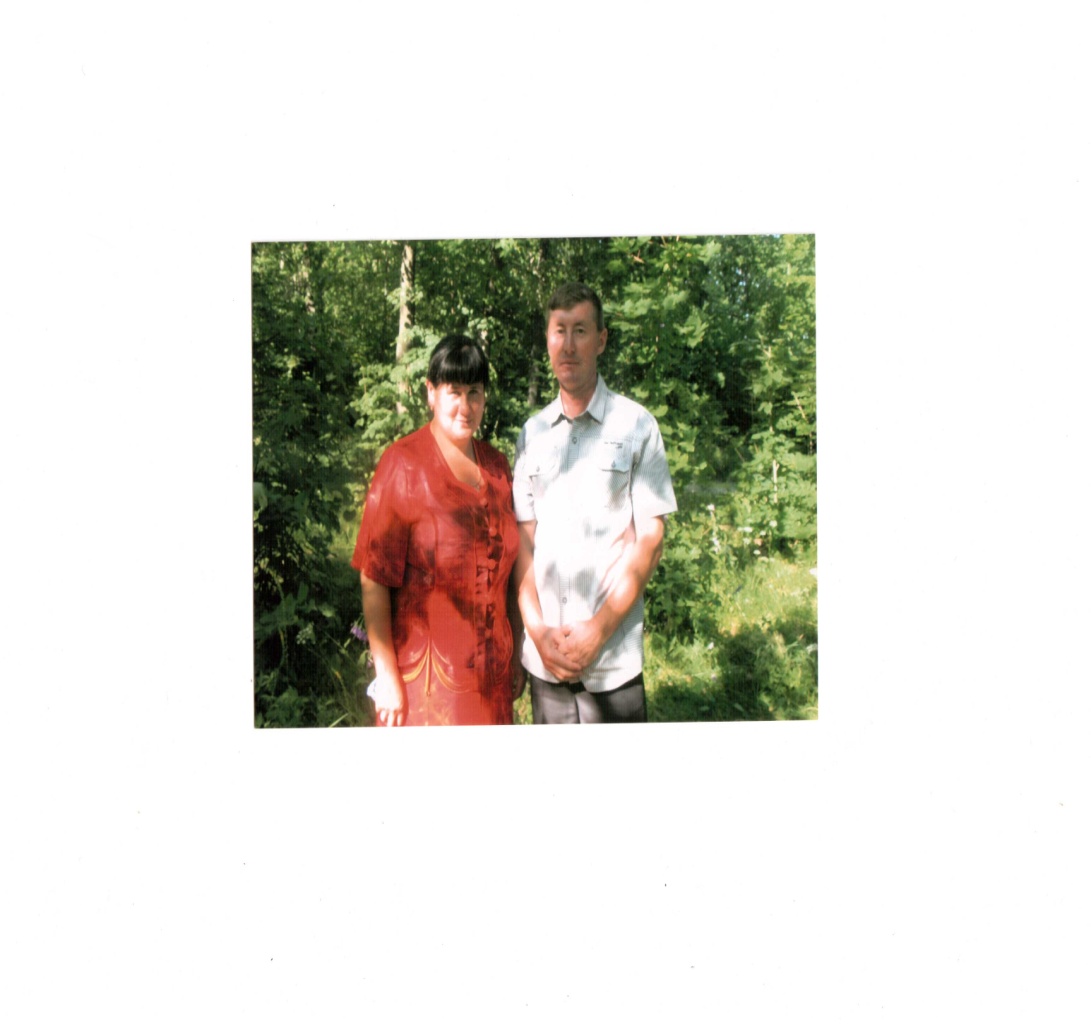 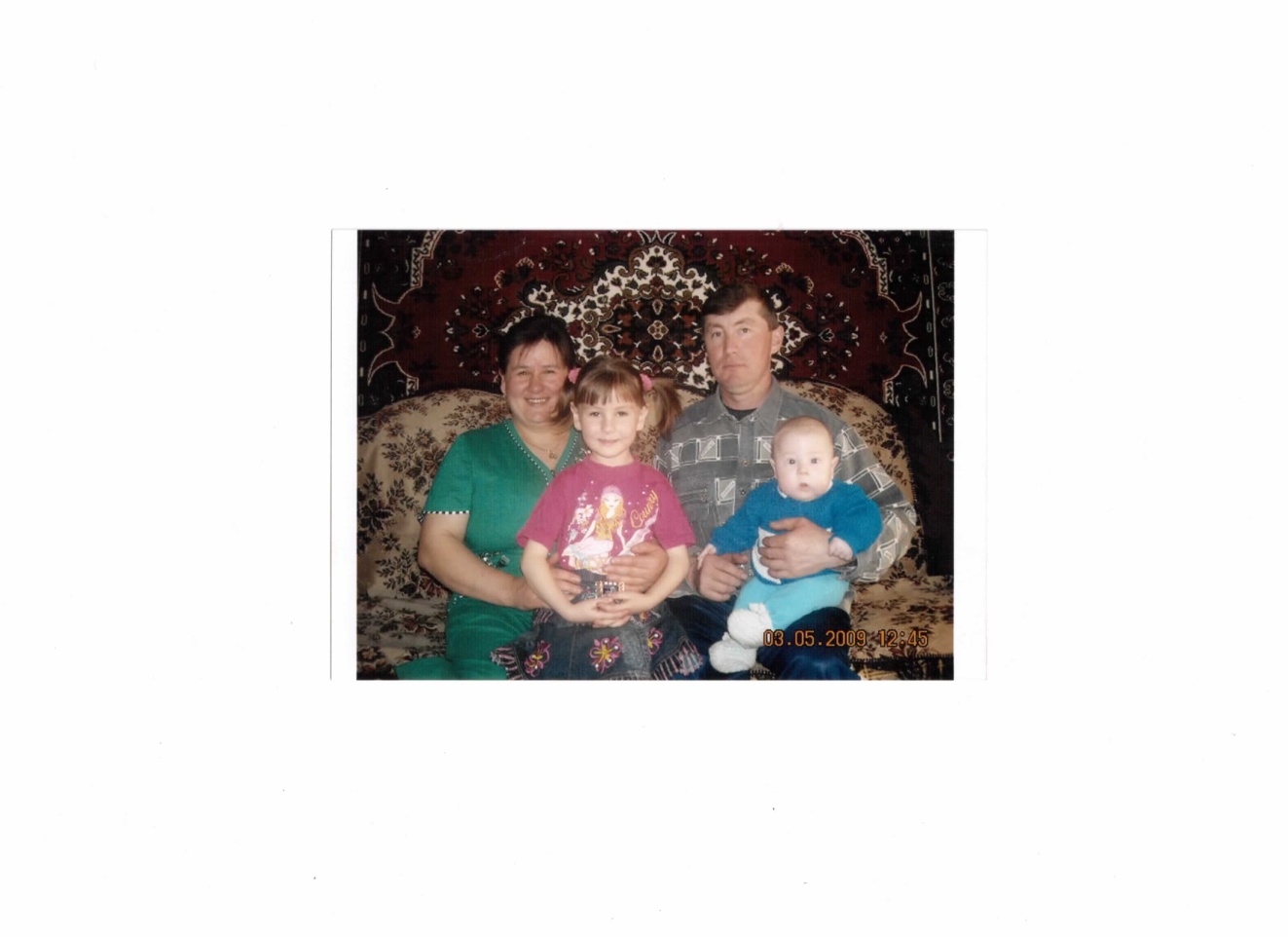 